Никола Тесла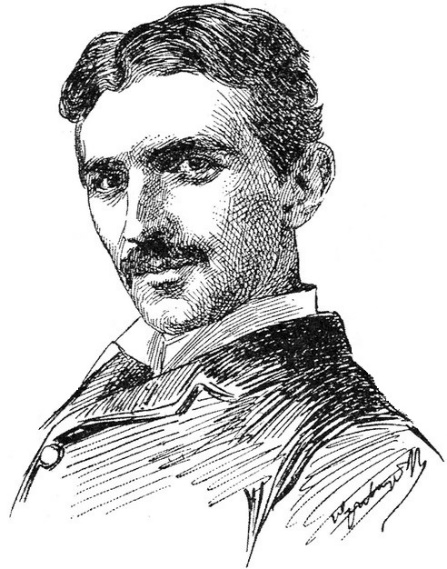 Моји изуми(Одломци из аутобиографије)Наши први покушаји су потпуно инстинктивни, подстакнути маштом, живом и недисциплинованом. Са годинама постајемо разумнији, све систематичнији и конструктивнији. Али, ови рани импулси, мада не одмах креативни, представљају значајан тренутак и могу да одреде наше судбине. Заиста, како сада то осећам, да сам их онда разумео и неговао уместо што сам их гушио, знатно више бих оставио свету. Али тек у зрелом добу сам схватио да сам изумитељ. За то има неколико узрока. Као прво, имао сам брата који је био изузетно надарен. Његова прерана смрт је учинила моје родитеље неутешним. Имали смо коња, поклон драгог пријатеља. То је била сјајна животиња, арапске расе, готово људске интелигенције, коју је цела породица мазила и пазила, пошто је једном приликом спасао живот моме оцу. Тај исти коњ је био крив за повреде мога брата од којих је он и умро. Био сам сведок трагичног догађаја и мада је од тада прошло 56 година, слика тога догађаја ни до данас није избледела. Мене су још од самог рођења одредили за свештенички позив и та мисао ме је непрестано тиштала. Чезнуо сам да постанем инжењер, али мој отац је био неумољив. Он је био син официра који је служио у војсци великог Наполеона и заједно са својим братом, професором математике, стекао је војно образовање, а касније се приклонио позиву свештеника у коме је стекао углед. Био је веома образован човек, прави природни филозоф, песник и писац и за његове проповеди је говорено да су изузетно елоквентне.Имао је изванредно памћење и често је рецитовао дугачке текстове на неколико језика. Често је у шали говорио да може да реконструише неке од класика уколико се изгубе, рецитујући њихова дела. Његов стил писања је изазивао дивљење. Његове реченице су биле кратке и језгровите, а он је био врло духовит и сатиричан. Духовите упадице, које је имао обичај да прави, увек су биле чудне и карактеристичне. Имао је чудну навику да говори сам са собом, и то би чинио врло живо, упуштајући се у жучну расправу и мењајући боју гласа. Неупућен слушалац могао би се заклети да се у соби налази више лица. Мада мајци морам да захвалим за сав изумитељски дар који поседујем, и вежбе које ми је отац задавао мора да су биле од изузетне користи. Оне су се састојале од свакојаких задатака. Задавао ми је, на пример, да погађам туђе мисли, да откривам недостатке неког облика или израза, да понављам дугачке реченице или да рачунам напамет. Несумњиво је да су те свакодневне лекције, чија је сврха била јачање меморије и расуђивања, а нарочито критичког мишљења, биле веома корисне. Моја мајка је потицала из једне од најстаријих породица у нашем крају и припадала је лози изумитеља. Њени отац и деда су изумели многобројна оруђа за домаћинство, ратарство и друге сврхе. И она је била прворазредни изумитељ и верујем да би много постигла да није била тако далеко од модерног живота и његових многоструких могућности. Изумела је и конструисала свакојаке направе и алатке, ткала је најлепше шаре од вуне коју је сама прела. Неуморно је радила од ране зоре до касно у ноћ и безмало сва одећа и покућство у кући били су дело њених руку. И после шездесете, прсти су јој били још толико спретни да је могла оно што очима види, рукама да створи. Мој отац је имао велику библиотеку и кад год сам могао, покушавао сам да задовољим своју страст за читањем. Отац ми то није дозвољавао и побеснео би када би ме ухватио на делу. Када би приметио да потајно читам, скривао би од мене свеће. Није желео да кварим очи. Али ја сам добављао лој, правио фитиље, изливао танке штапове лојаница, и сваке ноћи док су остали спавали, пошто бих запушио све кључаонице и пукотине, читао бих све до зоре када је мајка већ започињала свој мукотрпни дневни посао.У одређеном узрасту обузела ме је манија коцкања, што је моје родитеље веома бринуло. Картање је за мене представљало ужитак над ужицима. Мој отац који је водио узоран живот, није могао да нађе оправдања за тако бесмислено траћење времена и новца коме сам се одао. Мајка је разумела мушку природу и знала је да човек може да се спасе само властитом вољом. Сећам се, једно поподне, кад сам изгубио сав новац и страсно жудео за игром, она је дошла к мени са свежњем новчаница и рекла ми: „Иди и забављај се! Што брже изгубиш све што имамо, то боље. Знам да ће те то проћи.“ Била је у праву. Тога трена сам победио своју страст. И не само да сам је савладао већ сам је из свог срца ишчупао тако да није остао ни траг од жеље за њом. Отад сам према свакој коцки равнодушан. Касније сам претерано пушио и довео своје здравље у опасност. Али, онда се моја воља потврдила и не само што сам престао да пушим већ сам угушио сваку наклоност према пушењу. Пре много година, патио сам од срчаних тегоба све док нисам открио да су оне последица невине шољице кафе коју сам пио сваког јутра. Одмах сам прекинуо, мада ми, признајем, то није било нимало лако. На тај начин сам контролисао и зауздавао све навике и страсти и не само што сам тако сачувао живот већ сам извукао огромно задовољство из онога што би већина људи сматрала лишавањем и жртвом. Често су ме људи, које је то занимало, питали како и када сам почео да се бавим изумитељством. На то питање могу да одговорим само присећајући се свог првог покушаја за који памтим да је био доста амбициозан. То се овако догодило. Један од другова са којима сам се играо, дошао је до прибора за пецање, што је изазвало право узбуђење у селу и следећег јутра су сви кренули у лов на жабе. Једино сам ја остао сам и напуштен, пошто сам се посвађао са тим дечаком. Никада раније нисам видео праву удицу и замишљао сам је као нешто чудесно, нешто што има нарочита својства и очајавао сам што и ја нисам са осталима. Нужда ме је натерала, па сам некако прибавио комадић неке гвоздене жице, помоћу два камена зашиљио сам врх на једном крају, савио жицу у одговарајући облик и причврстио је за јак канап. Потом сам исекао дугачак штап, нашао неколико мамаца и сишао до потока где је било мноштво жаба.Ниједну нисам успео да уловим, и скоро сам се обесхрабрио, када ми је синула идеја да празну удицу зањишем испред жабе која је седела на пању. У почетку се мало уплашила али мало-помало, очи су јој се закрвавиле, жаба се надула, и удвостручила своју величину и прождрљиво загризла удицу. Одмах сам је извукао. Поновио сам исти поступак више пута и метод се показао непогрешивим. Када су моји другови, који упркос доброј опреми, ништа нису уловили, дошли до мене, позеленели су од зависти. Дуго сам чувао своју тајну и уживао у монополу, док коначно нисам пред божићним расположењем попустио. После тога сваки дечак је могао учинити то исто, па је следеће лето било катастрофално за жабе. Све то, па и више од тога, догодило ми се пре него сам напунио шест година и завршио први разред основне школе у селу Смиљану, у коме сам се и родио. У то време смо се преселили у оближњу варошицу Госпић. Промена места становања за мене је била права несрећа. Готово ми је срце препукло на растанку од наших голубова, живине и оваца, од нашег величанственог јата гусака које би се јутром дизале под облаке. У нашој новој кући нисам био ништа друго него заточеник који је кроз прозорске засторе посматрао непознате људе.Један предузимљив, млад трговац основао је ватрогасну бригаду. Купљена су нова ватрогасна кола, набављене униформе и увежбани људи за рад и за параду. На колима је у ствари била пумпа на којој је радило шеснаесторо људи и била је дивно офарбана црвеном и црном бојом. Једног поподнева организована је јавна проба и машина је транспортована до реке. Целокупно становништво је дошло да присуствује великом спектаклу. По завршетку свих говора и церемонија издата је команда да се пумпа вода, али из цеви није потекла ни кап. Професори и стручњаци су узалуд покушавали да пронађу у чему је проблем.Моје знање о механизму није било никакво, а готово исто толико мало знао сам о ваздушном притиску, али инстинктивно сам се сетио усисне цеви у води и схватио да је она запушена. Када сам угазио у реку и ослободио цев, вода је појурила из ње и поквасила многа недељна одела. Носили су ме на раменима и био сам јунак дана.Касније сам се углавном посветио студијама физике, механике и математике, проводећи слободно време у библиотеци. Имао сам праву манију да завршим све што сам започео, што ми је врло често задавало муке. Једном приликом, почео сам да читам Волтера, и када сам схватио да постоји приближно сто ситно штампаних великих књига, које је овај монструм написао, испијајући седамдесет и две шољице црне кафе на дан, ухватио ме је очај. Морао сам тај посао да завршим. Када сам прочитао и последњу његову књигу, био сам веома срећан и рекао себи: „Никад више”. Имао сам увек изванредан вид и слух. Јасно сам могао да разаберем предмете у даљини онда када други нису могли да виде ни њихове обрисе. У детињству сам успео неколико пута да спасем од пожара куће суседа тако што сам чуо оно тихо пуцкетање које њима није ометало сан и дозвао помоћ.. У Будимпешти сам могао да чујем откуцаје часовника, који се налазио у соби трећој од моје. Слетање муве на сто моје уво би примало као туп удар. Звук кочије која би пролазила неколико миља далеко потресао би читаво моје тело. Прасак локомотиве удаљене двадесет до тридесет миља заљуљао би клупу или столицу на којој сам седео тако јако да бих осетио несносан бол. Тло под мојим ногама је непрестано подрхтавало. 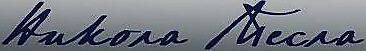 